РЕШЕНИЕРассмотрев проект решения о внесении изменения в решение Городской Думы Петропавловск-Камчатского городского округа от 20.07.2011 № 1211-р «Об утверждении образцов Почетной грамоты Главы Петропавловск-Камчатского городского округа, Почетной грамоты Городской Думы Петропавловск-Камчатского городского округа, Благодарности Главы Петропавловск-Камчатского городского округа», внесенный председателем Городской Думы Петропавловск-Камчатского городского округа 
Монаховой Г.В., в соответствии со статьей 4 Решения Городской Думы Петропавловск-Камчатского городского округа от 31.10.2013 № 145-нд 
«О наградах и почетных званиях Петропавловск-Камчатского городского округа» Городская Дума Петропавловск-Камчатского городского округаРЕШИЛА:1. Внести в решение Городской Думы Петропавловск-Камчатского городского округа от 20.07.2011 № 1211-р «Об утверждении образцов Почетной грамоты Главы Петропавловск-Камчатского городского округа, Почетной грамоты Городской Думы Петропавловск-Камчатского городского округа, Благодарности Главы Петропавловск-Камчатского городского округа» изменение, изложив приложение 2 в редакции согласно приложению к настоящему решению.2. Настоящее решение вступает в силу со дня его подписания.Приложение к решению Городской Думы Петропавловск-Камчатского 
городского округа от 10.10.2018 № 283-р«Приложение 2 к решению Городской Думы Петропавловск-Камчатского 
городского округа от 20.07.2011 № 1211-р ».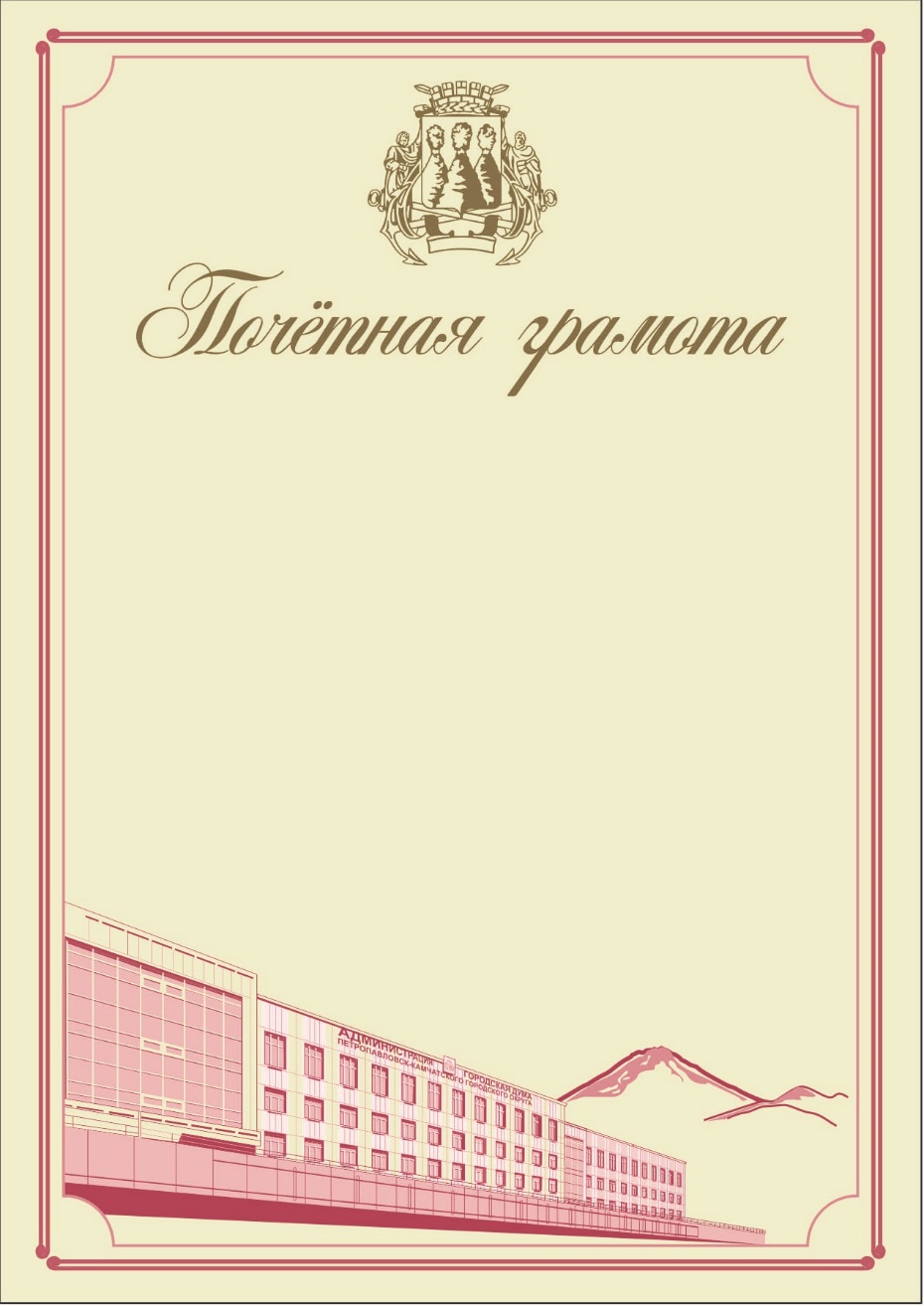 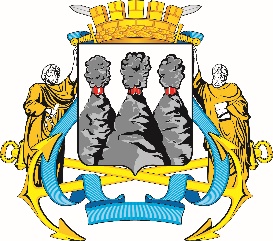 ГОРОДСКАЯ ДУМАПЕТРОПАВЛОВСК-КАМЧАТСКОГО ГОРОДСКОГО ОКРУГАот 10.10.2018 № 283-р13-я (внеочередная) сессияг.Петропавловск-КамчатскийО внесении изменения в решение Городской Думы Петропавловск-Камчатского городского округа от 20.07.2011 № 1211-р «Об утверждении образцов Почетной грамоты Главы Петропавловск-Камчатского городского округа, Почетной грамоты Городской Думы Петропавловск-Камчатского городского округа, Благодарности Главы Петропавловск-Камчатского городского округа»Председатель Городской Думы  Петропавловск-Камчатского городского округаГ.В. Монахова